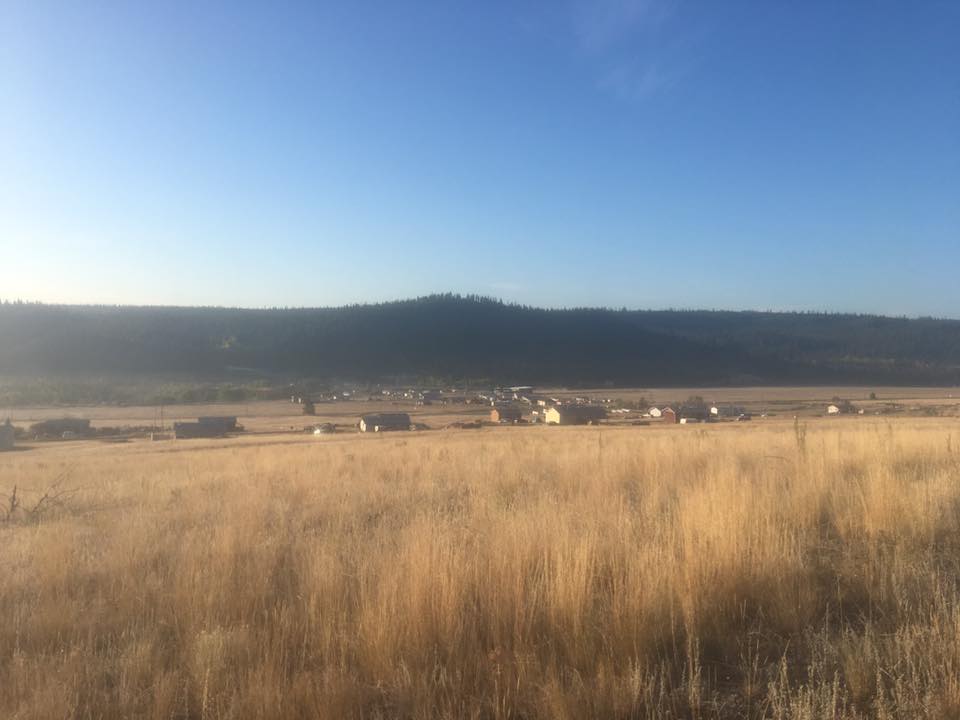 Alexis Creek Indian Band (TsiDelDel)Comprehensive Community Plan (CCP) Phase 3Recommendations to Chief and CouncilCCP Priority Actions and Implementation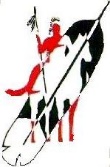 Table of ContentsINTRODUCTION………………………………………………………………………..METHODOLOGY………………………………………………………………………….RECOMMENDATION INTERPRETATION………………………………………….RECOMMENDATIONS……………………………………………………………………….GOVERNANCEEDUCATIONEMPLOYMENT AND TRAININGECONOMIC DEVELOPMENTLANDS AND RESOURCESINFRASTRUCTURECULTURE AND LANGUAGEHEALTH AND WELLNESSAppendicesAppendix A: CCP Phase 3 Community “Dotmocracy Results”IntroductionIn 2015, Alexis Creek Indian Band (ACIB) began and completed its Phase 1 and Phase 2 Comprehensive Community Plan (CCP) to unify the community through its work to develop a positive vision, identify goals and objectives, and begin to plan high priority projects that would make the best use of our community’s resources across all our community’s needs and dreams. Phase 1 and 2 was divided into the following 4 chapters: 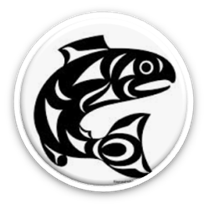 OUR COMMUNITY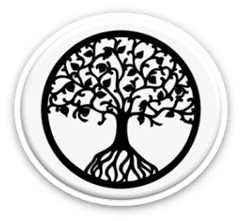 OUR LAND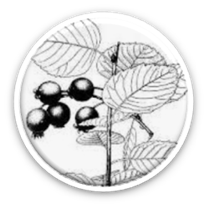 OUR ECONOMY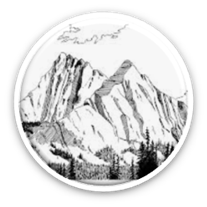 OUR GOVERNANCEBy the end of Phase 2, community members at Tsideldel and in Williams Lake had participated in 10 meetings and had confirmed key broad priorities through the “Community Speaks” section at the end of each chapter. Due to a three year gap between the completion of Phase 1 and 2, due to the inability to secure funding, the CCP Phase 3 Implementation Team has determined that all CCP Phase 2 actions should be included and priority actions/projects identified at Chief and Council and the staff’s strategic planning session in 2017 should also be included in meetings with community in Tsideldel and Williams Lake to receive feedback from members.The primary goal of CCP Phase 3 is to prioritize the goals actions confirmed in Phases 1 and 2 and develop an Action and Implementation Plan that will be a key component of ACIB’s overall CCP. To assist with Phase 3, Chief and Council appointed the following CCP Phase 3 Implementation Advisory Committee to assist with planning and executing Phase 3 in a short timeframe: Maryanne Boyd (Councillor/ staff/member); Nicole Setah (Councillor/staff/member); and Talia Baptiste (Councillor/staff/member). Staff were involved in the Phase 3 CCP development through a kick off meeting and a reporting out meeting at the end of the project. Staff were invited to participate at each themed topic area meeting as well. Three meetings were held in Tsideldel and two meetings in Williams Lake. Livestreaming, at one meeting, was also tried to reach as many members as possible. 
MethodologyThe CCP Implementation Advisory Committee (Committee) was established in February 2018. The Committee came together several times during this project’s duration to:Review the two phases of the ACIB CCP process;Build awareness of our roles and responsibilities;Review funding letter and application to confirm our deliverables for Phase 3;Discuss and then sign-off the implementation plan for the project to ensure the project meets its timelines and doesn’t exceed its budget; andReview the final Phase 3 plan and present to Chief and Council and community members.Due to the short timeframe, the Committee determined that the meetings in Tsideldel and in Williams Lake should be scheduled close together and decided on the following efficient prioritization system: “dotmocracy”. Specifically, this methodology was as follows: flipcharts were created for each CCP theme along with priority actions identified in the “Community Speaks” portion of Phase 1 and 2. In addition to the themed priorities/projects from our CCP Phase 2, the strategic plan items for each themed area were added from a three day planning session with Chief and Council and staff due to a three year delay in between Phase 2 and Phase 3. Community members participating in each themed sessions were provided 12 dots to “vote” on their highest priority actions. Dots were kept separate for Tsideldel and Williams Lake meetings on the same theme, but the Committee added the feedback from both meetings on the same theme to come up with a cumulative total to determine the highest priority items.Recommendation InterpretationIn the following sections, the Committee’s recommendations are presented within each of the 8 CCP themed planning areas. The recommendations are drawn from the data collected at 5 meetings (3 in Tsideldel; 2 in Williams Lake). Each CCP theme area (i.e. planning area) outlines the members’ vision for that planning area and the goals and actions that the Committee is recommending to Chief and Council and Band staff. Each themed area has a goal statement with several closely related themed action statements.RECOMMENDATIONSGOVERNANCEACFN Overall System of GovernanceAlexis Creek First Nation governs itself according to the Indian Act, with six Council members elected every two years. Council meetings occur once per month. While the Chief is on salary, Council members each receive an honorarium. In the past, Chief and Council have held portfolios, such as economic development and health; however, there is a desire to change main Council Committees in the next while.Council members meet with community, on average, every four months to share what the leadership has been working on and to obtain their input on initiatives they are working on. These Band Membership meetings are supplemented with the leadership providing information to members through Annual General Meetings, Community Dinners, door-to-door memos, posting on bulletin boards, posts on Facebook, Community outdoor gatherings, Nation Gatherings, and celebrating Nation accomplishments such as the Title case. To honour how many members live in Williams Lake, meetings occur there as well as at Tsi’deldel to encourage both on and off reserve involvement, according to the subject matter.The day-to-day governance of the community is managed through a range of policies, plans and decision-making tools including but not limited to the Strategic Plan, a Finance Policy, Personnel Policy, Housing Policy, Aboriginal Affairs and Northern Development Canada Policies and a Donation Policy. Most of these Policies are enforced. To govern the community even more effectively, Committees have been established with Terms of Reference that provide committee members with guidance on their decision-making authority, their budget and their activities. Current Committees include: Housing, Education, Safety, Rodeo, and Parents Advisory.The Leadership is also assisted by staff which currently includes the Band Manager, Education Co-ordinator, Finance Manager, Finance Clerk, Executive Assistant, Housing Manager/Maintenance Worker, and Receptionist.Alexis Creek Indian Band actively participates in TNG (Tsilhqot’in National Government) and has access to other TNG Committees such as the Language Group, Finance Committee, Health Committee, Youth and planning committees.  EDUCATIONThe overarching theme for education in ACFN is a call for cultural renewal and the grounding of education in sound traditional and modern methods.  Community members are concerned about the passing on of language and culture to the next generations. They desire programs and structures that will facilitate teaching younger generations the Tsilhqot’in language, cultural practices such as food harvesting, and spiritual observances.  At the same time, there is a desire to learn academic and workplace skills that will help members get and keep jobs and a need for social programs to help families learn the parenting and health concepts that will bring wholeness to them.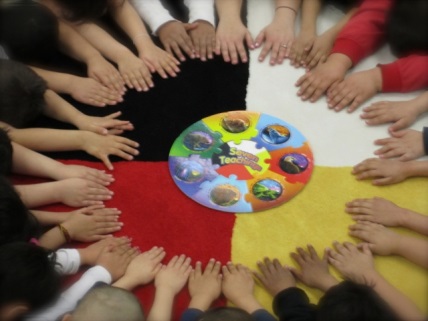 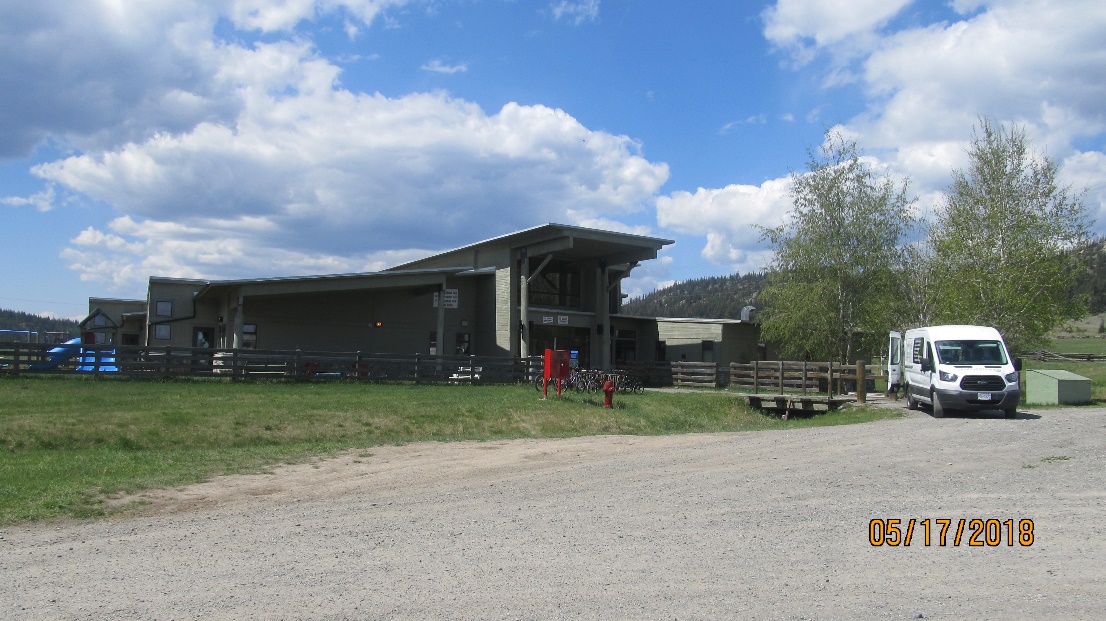 Tsi’deldel SchoolIn terms of formal education for children, Tsi’deldel’s school is one of 130 Band operated schools in BC.  The school provides programming at the preschool and kindergarten to grade nine level on the main Redstone reserve.  The school is staffed with four teachers, one Head Start coordinator, three education assistants and a language and culture teacher, in addition to a school principal.  There is also a librarian/teachers’ assistant that runs a well-stocked library, and the school is connected to the internet for computer-based learning.  There is good access to learning materials; however, extra funding for special needs students is lacking. While BC has the highest level of support to First Nation run schools in Canada, the BC First Nation graduation rate is the lowest, and unfortunately, Alexis Creek is currently on the low end of the provincial scale.  Extra programming is provided to bolster literacy rates for all students, but this is hampered by a lack of student attendance. Literacy levels are slowly improving and school staff is continuing to build bridges for education into the community.Students above the grade nine level transfer to Williams Lake for high school.  This is often a difficult transition despite support from ACFN as students are required to live off-reserve during the week.  Many choose to end their formal education after this point.  Adult Basic and Post-Secondary EducationA number of ACFN members have made efforts to complete their high school diploma as adults.  Some who do accomplish this and want to go on to college or university level still need help in navigating academic level and life skills needed to make the transition successfully.  Extra supports are vital to this, as well as the community’s support.  Other members have completed trades and entry level workplace certificates.  Some members have their BA’s, Teaching, Masters and other certificates. Aside from social factors, one of the largest barriers to employment is the paying of drivers’ licensing fees. As to post-secondary diplomas and degrees, and college level courses such as training for entrepreneurs, this remains a difficult road for most of the Alexis Creek population due to the low literacy rates and in need of more financial supports eg. High living costs, daycare etc.  It is hoped that by the continued effort to raise literacy at the elementary and middle school level that this will not be such a barrier for the upcoming generation.Goals and Priorities on EducationEMPLOYMENT AND TRAININGCommunity members emphasized the importance of training and employment to bring the unemployment rate down and to increase opportunities for young people to gain relevant skills and training to secure jobs that lead to careers. There is a dedicated Employment Coordinator that comes to Tsi’deldel to help members move towards these goals.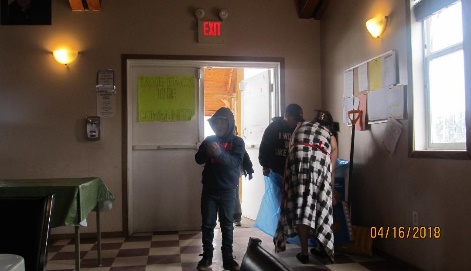 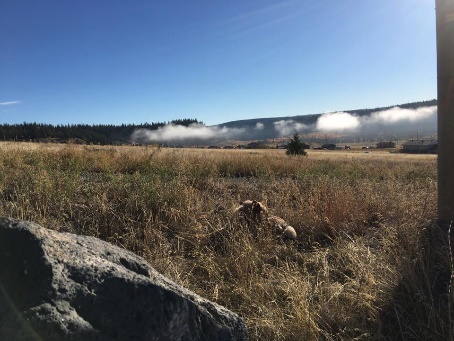 ECONOMIC DEVELOPMENTACFN has historically, and to some extent currently, had an economy that was tied to the land.  People would hunt, trap, fish, and gather, and trade occurred with other communities – most significantly with the people of Bella Coola to the West in exchange for fish and fish oil.  Tsideldel manages to hold onto many of the traditional practices even throughout the difficult last century partly due to its relatively isolated location; assimilation and colonization attempts, however, many of the skills that have traditionally brought economic wealth have been lost to the present generation due to lack of market and opportunity to build skills.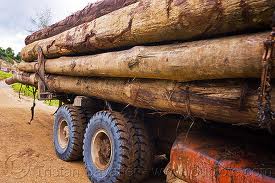 In recent years, ACFN has entered into a number of business ventures. The people of the community have also clearly indicated that they want to learn what has been lost in terms of cultural practices, so that more members can be involved in supporting themselves and their families from the land. Community Economic DevelopmentACFN has initiated a number of Band-owned businesses in the past 23 years.  Each business is a separate entity, and is managed by one overarching company called Tsi’deldel Development Corporation (TDC).  This legally keeps the businesses separate from the Band itself which assists with each businesses’ tax position, and insulates the Band against potential liabilities such as lawsuits and financial losses. TDC strives to keep to its mandate of using environmentally sound practices, and in its efforts to expand into new business arenas, sticks to its slogan of being “Open for Business”.   LANDS AND RESOURCESINFRASTRUCTUREFor Alexis Creek First Nation, most of our infrastructure is clustered on the main Tsi’deldel/Redstone IR Flat No. 1. The main Band office is located here, with an office space available to use in Williams Lake.  Most roads are not paved.  Basic hydro is provided to IR 1 and along the Puntzi Airport Road; and clean water is available. Plans are also underway to expand hydro electrical services.  A new ‘Village Maintenance Plan’ has just been completed, which includes an annual public works maintenance schedule.A list of infrastructure buildings and services is as follows:CULTURE AND LANGUAGE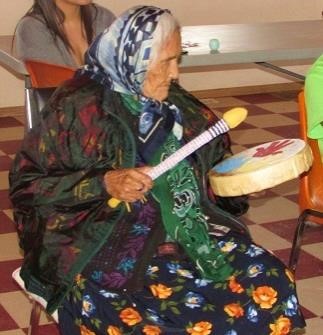 The main cultural concern the community has voiced is the need to keep the Tsilhqot’in language alive through education.  Many see that the language is slowly fading. Much of the language is spoken by people in their late 30’s and 40’s years of age. The Tsilhqot’in language knowledge and speaking is minimal for the younger generations. This could be due to several different factors such as underdeveloped teaching models for the language in schools, no classes available to students of all ages, and the residential schools’ banning of the use of language by students. In addition, speakers interpret and translate the same word or event differently, making the passing on of language even more difficult. Many feel it is up to the community to work collaboratively to diminish or eliminate this problem.Many community members acknowledge the need to do more outdoor activities like camping and participating in traditional activities as a way of keeping healthy and sustaining Tsilhqot’in cultural customs.The Tsi’deldel community is in support of a Cultural Committee to assist with reviving the cultural ways of the Tsilhqot’in Ancestors. The committee would be responsible to advocate for Tsilhqot’in language education, conduct and teach ceremonies, data collect, and to store and pass on Tsilhqot’in traditional knowledgeHEALTH AND WELLNESSFor Alexis Creek First Nation, the subject of health and wellness is really an all-encompassing one.  Sound health in both individual and community is something that is accomplished by many actions that are complex and interconnected.  Being healthy requires both a personal commitment to wellness, and access to programs and services that promote healthy lifestyles.  Many ACFN members take advantage of the opportunities to keep active and live in a way that will bring them and their families’ long lives. Community events such as the annual Redstone Rodeo and winter carnival highlight the residents’ love of horsemanship, hockey, and outdoor games.  Many enjoy fishing, hunting and camping as well.Programs and ServicesACFN provides many health, wellness and community services to its members.  Some of these include the following:Key Phase 2 Health and Wellness Community Goals and ProjectsAppendix A: Dotmocracy Results Per Subject AreaGovernanceLeadership Vision: Alexis Creek is self-governing, self-determined and self-reliant and our members enjoy high quality of life. The leadership team model integrity and the vision that guides all members and future generations.Leadership mission: Guided by our traditional knowledge, our mission is to work collaboratively, practice healthy communication, be role models, and be inclusive to engage and unify our membership and advance their interests. Our priorities are defined from within the community, and are addressed through creativity, innovation and sound decision-making. We support ongoing professional, educational and personal development to enhance our leadership and personal effectivenessEducation:Vision: ACFN has greater jurisdictional control of education and members participate and benefit from high quality academic, holistic, culturally relevant education that creates opportunities and supports education, and personal and professional success in life (Strategic Plan 2015)Tsideldel school educates studentsLiteracy and attendance rates are of concernAdult education tends to be lowerEmployment and TrainingVision: ACFN members (home and away from home) are employed in meaningful careers and are self-sufficient.Mission: ACFN will do this by providing innovative, responsive, high quality services, with TNG, that empower through training, education and identifying employment opportunities.4) Economic DevelopmentEconomic DevelopmentVision: Invest in developing human resources training and skills at all levels with the result that in 10 years, a skilled First Nation workforce will be developed that can fully participate in the regional economy.4.5 Lands and ResourcesOverview: Land UseThe planning, management and stewardship of natural resources and habitat for human, animal and plant life, and the link to ecological diversity, is of the utmost concern for Alexis Creek and it is recognized that time and effort will be required to develop policies and projects to nurture the land, within the spirit of the community’s discussion. Approximately 4000 hectares within the traditional area are federal land reserves for ACFN.Guiding Principles of Land Use:The Creator has made us part of and spiritually inseparable from the environment.We share a cultural legacy of natural conservation and protection stemming from our obligation to protect the water and natural resources within our Traditional Territories.We have permanent control of, and enjoyment of our Territories water and resources.We have the sole right to control our culture including archeological, historical and sacred sites, artifacts, designs, knowledge and works of art.We respect the forests, range lands, and waterways are complex systems about which we must learn and teach.4.6 InfrastructureInfrastructureVision: Band is upgrading water supply as priority. Social needs include new health clinic, Elders home, and youth/cultural space, lobbying hydro and internet providers to expand services. More retail and recreational infrastructure needed as well.4.7 Culture and Language4.8 Health and WellnessHealth and WellnessMain Goal/Projects:Expand programming on:chronic illnesses (1 vote)Status: Majority of the chronic cases have been to the CHN and she in turn makes referrals to other support such as the Dr., NP, Dietitian, Physiotherapist or Therapistsaddictions (0 vote)Status: Intake is done by NNADP coordinator and referred to the Therapist.  Case conferencing is done by both, and Health Director occasionally sit in to provide some guidance.domestic violence (0 vote)Status: NNADP works with Therapist and Social Development Coordinator to deliver this programming.mental health assessments (0 vote)Status: As per referrals from the therapistProvide teaching and mentorship on life issues:addictions and mental Co-facilitated by Darlene and LisaHealth and parenting skillsCHN works to deliver the program with Leyal (Youth Worker)             personal accountabilityas part of all program expectations and the Health staff are providing ongoing support to help oneself when at all possible.Expand Infrastructure: Health CentreStatus: Currently awaiting some correspondence from the capital FNHA department – previous staff   member is no longer with the company staffed ambulanceElder care home and servicesStatus: Hub is working with this to have community review to see what the best options for the community Elders are community kitchen Status: Community gardening will play a role in this during harvesting.holistic programsStatus: Integrating the traditional healers and elders into the programming by all programs including HeadstartRestorative JusticeStatus: NNADAp is working on coordinating this with Punky to tap in on training for the restorative justice on the referral processWomen’s shelterStatus: Will look at tying this in with the current programs in Williams LakeEnhanced alcohol and drug services (7 votes)Several members have identified a need for enhanced alcohol and drug programs and services, and for teaching that targets youth, who are most vulnerable.  Status: Health needs feedback as to what this will look like Some have suggested becoming a dry community (0 Votes)Context Comment from Health: Perhaps on a long term, maybe looking at 50% - as a realistic figure for now and work within the youngest generation etc.More understanding of mental health issues (0 Votes)Status: We are looking at creating an awareness into this so will need feedback on how we can do this.Increase access to physical fitness and recreation and teachings to encourage all ages to become healthy through physical activity (6 Votes)Status: Currently, Leyal is doing the whole community walk run program, including the youth.Context Comment from Health: Need to look at a possible part time adult sports coordinator which may work for now.Diabetes and other chronic health issues prevention and management program (3 Votes)Status: CHN/CHR are working on this to provide an awareness on diabetes by using the mobile Diabetes program, the Diabetes conference and Dietitian regular visits to the communityHire Traditional Healer as an integral part of the health plan for Alexis Creek and the Tsilhqot’in communities (10 Votes)Status: In the process, problem is accommodation for the visiting contractorsGain better access to the wisdom of the elders is an important part of establishing strong roots of connection and wellness (7 votes)Provide supports for students who live off-reserve (4 votes)Continue to produce off-reserve community newsletter and include off reserve members in community events (2 votes)Expand medical transfers to include a dedicated vehicle and driver for regular trips into Williams Lake and other areas, and that dental care can be made more accessible (6 votes)Status: This is in the works as our program officer is getting information as to how to get a vehicle so that ACIB can access funding to purchase a vehicle for medical travel/work vehicleProvide education, mentoring and intervention on gangs (11 votes) Provide education, mentoring and intervention on domestic violence for both genders (11 votes)Reconnect with the Creator/Mother Earth (5 votes)Teach and model preventative medicine approaches (1 vote)Incorporate traditional healing practices (5 votes)Provide Community based classes on healthy living, parenting, anger management, mental health, drug and alcohol and gang awareness for teens (6 Votes)Fund more extracurricular activities such as gym, pool, for students (5 votes)Increase teaching of a healthy lifestyle like healthy eating (1 vote)ii) More family based and nature inspired activities – green grass, outside fun; and all- community invited events like camping and seasonal activities (11 votes)  iii) Improved facilities that benefit Youth like a bigger center and recreational items like hiking and    biking trails and zip line (3 votes)iii) Establish some land to raise farm animals (4 votes)iv) Develop a plan to obtain and emergency vehicle and trained staff (class 4 OFA Level 13) (3 votes)Status: In the works with the education department and now have some class 4 drivers who we utilizev) To comply with the mandate of our funders (6 programs) (1 vote)Status: Always have; only downfall is the medical travel for off reserve and the patience do not get the same services as on reserve vi) Research alternative sources of heat (10 votes)Health context comment: This is so much a priority and need a way to do thisvii) Research availability of space for Tsilhqot’in Wellness Center (i.e. unused I.R. Land) (2 votes)Health Context Comment: Agreed; need a team to work on this initiativeviii) To form a working group that establishes an intervention-prevention program for at risk children and families (i.e. family violence, alcohol, drug abuse) (2 votes)Additional comments/observations from Community Meeting at Tsideldel in April 2018Supports for youth who need specialized support 9i.e. ADHD, ADD, OCD, trauma/depression, PTSD, workshops and other coaching; better communication between departments (6 votes)Anger management programs for youth (1 vote)Mediation/yoga with smudging and drumming to support growth (4 votes)Support the development of increased awareness for parents of how children benefit through increased access to program dollars if they are accessed (4 votes)Introduce mandatory health visits and include incentive program (3 votes)Invest in voice recorders (1 vote)Advise doctor to not rush patients (0 votes)Increase the number of intake forms when safety concerns identified and route to Safety Committee (0 votes)Develop Safety Plan (0 votes)Have church (0 votes)Develop secondary response teams (0 votes)Offer three weeks of cultural camp (10 votes)Offer more programming to reduce bullying (6 votes)Develop own MCFD Policy (0 votes)Offer more supports for Elders i.e. Dr. visits, bank visits, cooking, diabetic care, shopping and rides (3 votes)Reduce verbal abuse (2 votes)Develop list of available supports for Elders (1 vote)Offer financial management training for Elders and other interested members (2 votes)Engage members and encourage them to show up (2 votes)Reduce labelling/stereotypes and promote health and wellness (0 votes)Encourage leadership to use own source revenue for programming (0 votes)Be more creative on the use of resources (0 votes)Explore circle of life programming (0 votes)Use of whole system to track client notes (3 votes)Offer introduction and advanced trauma-based training (8 votes)Increase counselling services (0 votes)Increase mentoring for youth (i.e. language and culture) (2 votes)Summary of Tsideldel Health and Wellness Meeting Results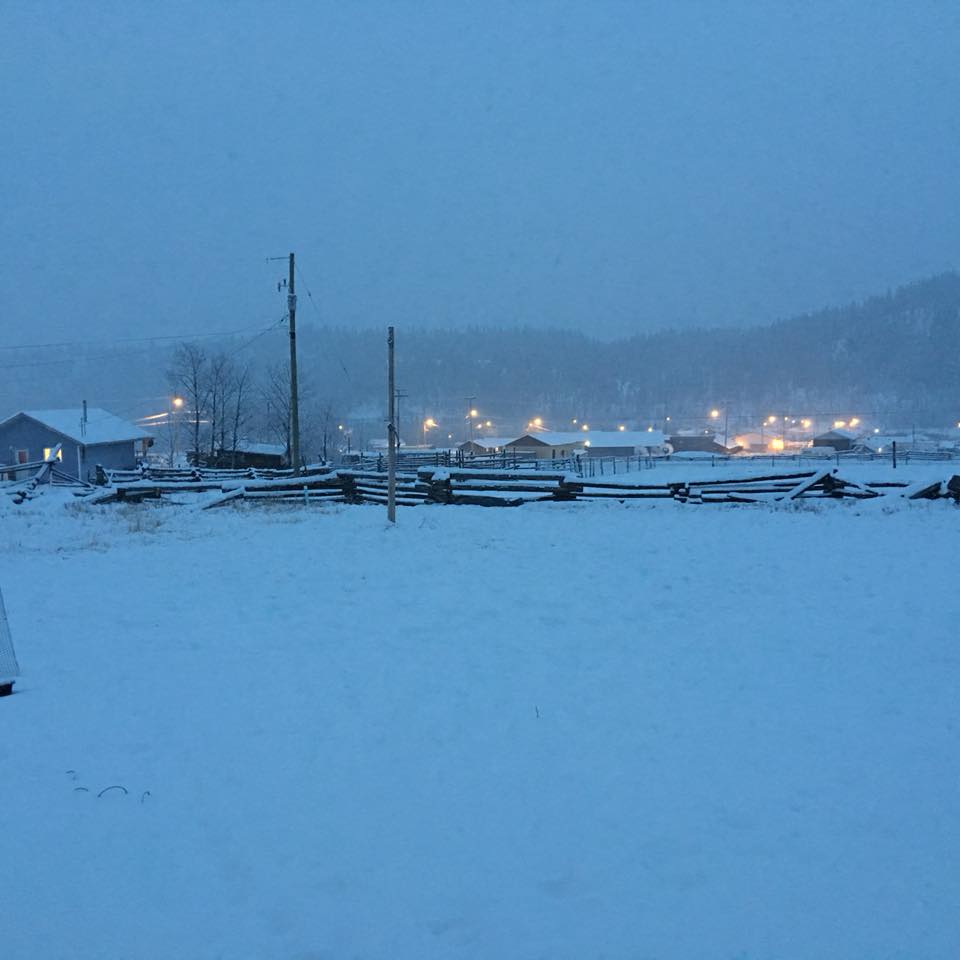 4.1.1 Goal: Develop leadership and mentorship program for governance trainingIdeas/Initiatives to accomplish this goal:Offer training on Code of EthicsLead by exampleDevelop and offer comprehensive training course for new leadersDevelop conflict resolution protocol and offer trainingDevelop accountability protocol and enforce it (i.e. attendance at C and C meetings; Committee meetings and reporting out requirements)Review Chief and Council Governance Manual annually and update as required4.1.2 Goal: Develop ten-year financial strategyIdeas/Initiatives to accomplish this goal:Increase financial stability of the Band through short, medium and long-term priority settingDevelop protocol for fair and balanced decision-making process on projects and policiesEnsure financial strategy integrates with strategic plan and comprehensive community planExplore the establishment of a financial by-law or financial law to compliment ten-year financial strategy4.1.3 Goal: Provide oversight to a fair and transparent housing programIdeas/Initiatives to accomplish this goal:Reduce housing arrearsProvide orientation to roles and responsibilities of Housing CommitteeDevelop Terms of Reference for Housing Committee members and responsibilities of Chief and Council regarding the Housing programDevelop decision-making chart for housing decisionsRevise Housing PolicyAssess staffing needs in Housing and Operations and Maintenance Department4.1.4 Goal: Negotiate compensation from government for economic development funding through creation of Title and Rights Strategy Ideas/Initiatives to accomplish this goal:Develop Title and Rights StrategyOffer Negotiation Training to Chief and CouncilDevelop a Negotiation FrameworkCollaborate with TNG where possibleDevelop Economic Opportunity Assessment including assessing opportunities for Impact Benefit AgreementsOffer training on Impact Benefit Agreements4.1.5 Goal: Share knowledge between communitiesIdeas/Initiatives to accomplish this goal:Build relationships with communities with similar values and visionsLearn and share best practices for policies and projects4.1.6 Goal: Develop Guiding Governance FrameworksIdeas/Initiatives to accomplish this goal:Develop bylawsEstablish Title and Rights CommitteeDevelop and implement Title and Rights StrategyDevelop Election strategyDevelop and support Elders CommitteeDevelop and support Youth CommitteeDevelop Child and Family Services Protocol for Off/On Reserve4.1.7 Goal: Use technology to involve all interested Band membersIdeas/Initiatives to accomplish this goal:Develop Policy on LivestreamingUse LivestreamingResearch electronic voting options. Implement best value electronic voting optionDevelop file management systemDevelop Client Relationship Management (CRM) system to help promote integrated case management and collaboration across Departments4.2.1 Goal: Review Policies and sign agreementsIdeas/Initiatives to accomplish this goal:Advocate with funders for policy change that would support increased living allowanceSign LEH Agreement with School District for off-reserve studentsReview Head Start policies upon relocation of Head Start (i.e. licensing, health education teachings, education etc.)Develop procedures to be inclusive of Williams Lake students for activities4.2.2 Goal: Increase support to studentsIdeas/Initiatives to accomplish this goal:Explore additional supports for post-secondary and high school students i.e. daycare, extra-curricular activities such as sports, the gym and pool Increase sense of belonging for high school students through support of First Nation Liaison Workers and create a gathering place4.2.3 Goal: Support awareness of educational services and programsIdeas/Initiatives to accomplish this goal:Develop pamphlets outlining educational services and other areas of support for people living on and off reserveOffer community-based classes on healthy living, parenting, and anger managementIncrease awareness of academic pre-requisites for students and required functional skills (i.e. budgets and time management) before entering post-secondary educationAddress social problems that hinder student learning and attendance i.e. drugs and alcohol, gang awareness for teensDevelop brochure of where to apply for bursaries and scholarships4.2.4 Goal: Develop and offer programsIdeas/Initiatives to accomplish this goal:Develop programs for students to learn musical instrumentsProvide small business entrepreneurship training4.2.5 Goal: Offer Tsilhqot’in language courses and nurture Tsilhqot’in traditionsIdeas/Initiatives to accomplish this goal:Embed Tsilhqot’in language into Tsideldel school and encourage language use throughout community and parents to teach childrenProvide culturally relevant and appropriate educationOffer professional development for Head Start program and language and cultureDevelop outdoor classroom curriculum and enhance language and Tsilhqot’in teachingsIncrease access and delivery of Tsilhqot’in Language certificateSupport/guide for coming of age ceremonies4.3.1 Goal: Provide training and career planning for demand-based jobsIdeas/Initiatives to accomplish this goal:Explore the Tsilhqot’in Nation’s demand-based jobsProvide trades and apprenticeship training  Provide necessary training for employment strategyEncourage mentorship (member-member skill transfer)Develop train the trainer courses to support staff/member skill development (i.e. excel, first aid, technology etc.) 4.3.2 Goal: Hire new positionsIdeas/Initiatives to accomplish this goal:Recreation workerPart/time justice workerAdditional proposal writerFamily support workerMaintenance workerGenerate employment by creating and fulling the positions 4.3.3 Goal: Provide comprehensive wrap-around supports to further educationIdeas/Initiatives to accomplish this goal:Encourage high school completionProvide regular based education4.3.4 Goal: Address/resolve barriers to long term employmentIdeas/Initiatives to accomplish this goal:Increase housing optionsEnsure supports for adequate transition to grades 8 - 10Support driver license options with life skills integrated and offered in community Increase knowledge and awareness of laws for drivingIncrease relevant comprehensive pre-employment supports4.3.5 Goal: Develop Title and Rights Strategy to maximize economic revenue and employment opportunities Ideas/Initiatives to accomplish this goal:Develop Title and Rights strategyExplore learning supports/skill development for C+C + staff to maximize benefits (i.e. IBA, Negotiation Framework). 4.4.1 Goal: Create employment opportunitiesIdeas/Initiatives to accomplish this goal:Use infrastructure development to leverage employment and training opportunities for membersEncourage entrepreneurship by offering financial management training, business training and maintaining a grant database for members to seek business start-ups funds4.4.2 Goal: Create enabling business structures on reserveIdeas/Initiatives to accomplish this goal:Develop structures and business activities on reserveDevelop and offer financial management trainingDevelop and offer business training coursesPurchase snowplow for revenue generation opportunitiesDevelop online business coaching serviceCreate, implement and manage Economic Development opportunities for Economic Development Corporation, Band owned businesses and Band members4.4.3 Goal: Develop diverse business opportunitiesIdeas/Initiatives to accomplish this goal:Develop Economic Opportunity Scoping document/Economic Development Plan to diversify Tsilhqot’in economyPursue tourism opportunities through the development of a Tourism Plan and assess opportunities for a tourism venture (i.e. hotel, Bed and Breakfast, Wellness Lodge etc.)Develop clean energy opportunitiesExplore if market can support a small garage and tire repair shopFeasibility study/business plan for CannabisDevelop Lands Purchase Strategy Explore agriculture and ranchingAssess opportunities for a retail and cultural business (i.e. coffee and craft store)4.4.4 Goal: Develop businesses in Williams Lake to promote employment for members and diversify economic developmentIdeas/Initiatives to accomplish this goal:Assess service gaps in Williams Lake (i.e. taxi company, rental cars, gathering places for large meetings, gym, kids zone, youth center etc.)4.5.1 Goal: Expand recreational opportunitiesIdeas/Initiatives to accomplish this goal:Improve rodeo groundsDevelop and upkeep skating rinkMore and better playgrounds4.5.2 Goal: Build or upgrade community infrastructureIdeas/Initiatives to accomplish this goal:Upgrade or build new firehall for larger, newer firetruckExpand cultural center with commercial kitchenUpgrade and renovate the old part of the ACFN Band office. Build new Band office.Build and operate HeadStart/ Daycare CenterImprove and Move the MorgueBuild Elders Home4.5.3 Goal: Create housing improvementsIdeas/Initiatives to accomplish this goal:Renovate and bring all homes up to codeExplore Tiny Homes for its new housing stock possibilities4.6.1 Goal: Renovate all homes and bring up to code for ACFN membersIdeas/Initiatives to accomplish this goal:Develop inventory maintenance system for housing and suppliesUpdate inventory of all maintenance and repairs required on a quarterly basisReview required repair spreadsheet and apply for fundsDevelop housing maintenance workshops, demonstrations and brochures4.6.2 Goal: Create new housing optionsIdeas/Initiatives to accomplish this goal:Explore smaller homes (i.e. tiny homes)Explore multiple dwelling options to increase housing options for smaller families and single people (i.e. duplexes, townhouses etc.)Develop program helping people understand financial tools available for owning home4.6.3 Goal: Upgrade, renovate and expand current Band owned buildings/structuresIdeas/Initiatives to accomplish this goal:Upgrade and renovate the old part of ACFN Band office or build a new oneUpgrade or build new firehall and train volunteers to be firefightersImprove the rodeo groundsDevelop a library in the hall as phase one. Phase two: develop stand-alone structure for libraryExpand cultural center including commercial kitchen4.6.4 Goal: Build new buildings to serve members’ recreational needsIdeas/Initiatives to accomplish this goal:Develop gymnasium Develop fitness center with saunaDevelop skating rinkDevelop system and protocols for gym use at school4.7.1 Goal: Create a Cultural Committee to encourage and advocate the teachings of the Tsilhqot’in language, values and the traditional ways of life to keep the Tsilhqot’in culture aliveIdeas/Initiatives to accomplish this goal:Recruit the dedicated experienced knowledge keepers and planners to form the CommitteeRemember the past experiences, previous knowledge learnt and use all as tools to help shape a bright future for next generationStrive for or continue a path for the better as the Ancestors have done for hundreds of yearsLearn from our Elders memories of life on the land i.e. William Case4.7.2 Goal: Offer language courses and develop access to cultural teachingsIdeas/Initiatives to accomplish this goal:Develop formal language curriculum for high school students and have full immersionDevelop ways for language to be spoken such as encourage “old talk” as newer generation may have short-cuts; don’t overcomplicate teachingResearch and develop protocols and legends pamphlet and books i.e. what to do when you are pregnant, what to do at a funeral, what to do when you become a widow4.7.3 Goal: Create meetings protocols to integrate language and culture into all Tsideldel activitiesIdeas/Initiatives to accomplish this goal:Develop meeting protocols that incorporate traditional values i.e. prayer at beginning and end of meeting4.7.4 Goal: Develop Language and Culture Programs/activitiesa) Language b) CulturalIdeas/Initiatives to accomplish this goal:Provide workshops on topics such as language, traditional cooking, harvesting and hunting; teaching of storiesDevelop cartoons in Tsilhqot’in (i.e. Dora)Plan more cultural activities in and around the community that are accessible to all members near and farElders would like more connections with community to pass along traditional knowledge and language through gathering at Elders and Youth spaceTeach Tsilhqot’in women how to hunt and establish list of mentorsDevelop language immersion in Williams Lake and offer 4 times per monthUse technology to teach Tsilhqot’in (simple recordings)Develop a forum (i.e. bloggers, podcast, FB) around Tsilhqot’in speakingDevelop system to invite traditional speaker and do language and culture for the children while parents attend meetingDevelop and attract funding for a Tsilhqot’in Elders and Youth GatheringInvite other Elders from surrounding areas for luncheons and share stories and attend other community gatherings togetherEmbed language and culture into school curriculum. Increase time of language class from 30 minutes to 60 minutes.Offer 100% immersion; no EnglishIncrease the availability of traditional and healthy foodsCommunity ServicesCommunity ServicesHealth ClinicNurse Practitioner Health NurseVisits by Doctor/Physio/Optometrist Health ProgramsCommunity WellnessPatient TravelDiabetes ConsultingPre-Natal Care Mental Health CounsellingAlcohol & Drug Prevention & Intervention/AACommunity and CultureElders’ ProgramCulture NightAdult Drop-InYouth GroupSafetySafety Advisory CommitteeElder & domestic violenceRecreation/FitnessWalk/Run programCommunity EventsHealth HUBCoordinated services with TNG & Interior Health 4.8.1 Goal: Develop health programming supporting Tsilhqot’in cultureIdeas/Initiatives to accomplish this goal:Hire Traditional healer for ACFN and Tsilhqot’in communitiesDevelop and encourage youth participation in 3-week culture camp4.8.2 Goal: Develop responsive health-based training and workshopsIdeas/Initiatives to accomplish this goal:Mentor youth to avoid gang lifestylesDevelop domestic violence programming for both gendersBring in or offer trauma-based training to increase staff’s knowledge of the flee/fight/freeze cycle and how to intervene appropriately4.8.3 Goal: Create health and wellness programming that is family based and nature inspiredIdeas/Initiatives to accomplish this goal:Host seasonal eventsEducation workshops on landCamping outings and living on land4.8.4 Goal: examine opportunities for alternate heatIdeas/Initiatives to accomplish this goal:Develop feasibility study or business planPriority/ProjectTsideldelWilliams LakeHaving strong leadership and role modelling that will result in a vibrant, healthy community105Assist with crime reduction and the establishment of a safer community that is an attractive place to raise families50Use a Custom Election Code (sent to INAC; needs referendum)30Increase leadership and responsibility in each department to reach goals62Review Chief and Council Governance Policy annually62Build an effective relationship between business and politics in relationship to Tsideldel Development Corporation13Effective Financial Management, Capacity Development and Growth by creating 10-year financial strategy146Increase oversight and accountability of leadership00Ensure housing applications, resulting in housing, are fair and transparent82Increase leadership engagement by paying hourly wage07Negotiate compensation from government to benefit development of members and economic development121Communicate how Title ownership will affect members50Work together with other communities (Tsilhqot’in, Secwepemc and others) to build relationships and share knowledge37Create a welcoming environment where members have a sense of community and belonging20Diversify administration by having a Band Office in Williams Lake00Develop Constitution02Develop Community By-Laws (i.e. Animal Control/ATV etc.)175Establish Title and Rights Committee133Develop election strategy to increase the number of on and off reserve members voting and consider electronic voting179Develop and support Elders Advisory Council65Develop and support Youth Advisory Council77Develop a Child and Family Services Protocol for on and off reserve members1613Provide disclosure on what can and cannot be funded on reserve and off reserve11Report on company’s performance to community members’ who are the shareholders24Continue to host meetings in Williams LakeAdded at Williams Lake meeting which occurred after Tsideldel meeting4Livestreaming meetings/use zoomAdded at Williams Lake meeting which occurred after Tsideldel meeting15Priority/ProjectTsideldelWilliams LakeIncrease access and supports to education10Learn academic and workplace skills that will help members get and keep jobs23Need for social programs to help families learn the parenting and health concepts that will bring healing and wholeness32Continue to increase supports for special needs students22Continue to increase literacy rates amongst students15Continue to increase student attendance rates and parental involvement81Ensure success of students in adult education by providing secondary supports and be delivering courses on reserve where possible12Community based classes on healthy living, parenting, anger management58Provide mentorship to male youth42Address social problems that hinder student learning and attendance i.e. drugs and alcohol, gang awareness for teens43Fund more extra-curricular activities such as gym and pool for students136Embed Tsilhqot’in language into Tsideldel school and encourage throughout community and parents to teach children63Provide well trained staff and funded programs for special needs students01Increase sense of belonging for high school students through support of First Nation Liaison Workers and create a gathering place42Increase awareness of what students need in terms of academic pre-requisites and functional skills (i.e. budgets and time management) before entering post-secondary education65Improved education academics00Provision of culturally relevant and appropriate education16Improved prep for high school13HeadstartPrepare a feasibility study for a proposed daycare/headstart43Professional development for HeadStart program and Language and Culture. Have outdoor classroom and enhance language and Tsilhqot’in teachings46Review HeadStart policies upon relocation of HeadStart (i.e. licensing, health education teachings, education etc.) Recruit Early Childhood Education Workers 05Ensure textbooks are current and learning supports too16Support and promote on-line  own paced Khan Academy programming06Band offers help for those going to post-secondary in the form of daycare020Advocate with funders for policy change that would support increased living allowance16Added by Tsideldel participants after Williams Lake meetingDevelop procedures to be inclusive of Williams Lake students for activities312Develop brochure of where to apply for bursaries and scholarships42Develop system for students living in Williams Lake also to get recognition on report card achievements17Develop programs for students to learn musical instruments05Provide grandparents and people in Williams Lake travel supports to get children to school03Sign LEH Agreement with School District for off-reserve students010Provide funding for sports for students living in Williams Lake015Develop pamphlets outlining educational services and other areas of support for people living on and off reserve317Provide small business entrepreneurship training21Support / assist with obtaining Driver’s License32Support/guide for coming of age ceremonies26Train Teachers Assistants and community support workers7Discussed at Tsideldel after Williams Lake meetingIncrease access and delivery of Tsilhqot’in certificate3Discussed at Tsideldel after Williams Lake meetingProject/PriorityTsideldelWilliams LakeGenerate employment for members and residents20Provide training/career planning for job market (demand- based jobs). Examine Tsilhqot’in Nation demand-based jobs.312Provide necessary training opportunities for members to obtain employment30Obtain funding to hire a recreation worker817Obtain funding to hire a part-time justice coordinator 86Provide training for a local daycare worker, depending on study42Hire full time family support worker (in process)41Hire maintenance worker as part of Housing Department54Provides trades and apprenticeship training73Review/revamp rural/ remote grade 8-1051Ongoing Adult Basic Education67Provide pre-employment supports24Develop opportunities for mentorship (i.e. job shadowing)311Encourage everyone to finish their education913Implement train-the-trainer programs i.e. first aid, excel training, technology etc.1110Resolve lack of housing issue82Use title and rights to negotiate job opportunities125Develop Skills Inventory and Database111Orientation for students02Hire extra proposal writer or outsource to consultant. Consultant to train staff.Added at Williams Lake meeting25Priority/ProjectTsideldelWilliams LakeCreate employment for members through infrastructure economic development and entrepreneurship development95 (14 total)Focus development on retail and cultural industries and develop structures/ business activities on reserve91 (10 total)Look for new funding for financial backing for economic development40 (4 total)Increase the health of members to create a strong workforce23 (5 total)More training offered for trades and entry level work skills40 (4 total)Teach small business skills20 (2 total)Teach job search skills and how to create a career plan52 (7 total)Involve youth in community development41 (5 total)Address members’ health/drivers’ license issues that are barriers to employment11 (2 total)Develop cultural and tourism related businesses22 (4 total)Teach members how to use the land for profit (balance cultural and environment too)20 (2 total)Refurbish Gas Bar (in progress)60 (6 total)Secure Forest Enhancement Funds (in progress)00 (0 total)Create, implement and manage Economic Development Approval Process (make sure maximize opportunities for Band member owned business, Band Businesses and Economic Corporation businesses)10 (1 total)Develop Gravel Pit10 (1 total)Draft Tourism Plan (Bed and Breakfast, RV campsite, rodeo, wellness lodge, rent cabins for revenue))83 (11 total)Secure mineral exploration agreement00 (0 total)Explore road deactivation opportunities – trees/shrubs/native plants (NATS Nursery)15 (6 total)Provide Class 4 Drivers School in collaboration with other communities35 (8 total)Aim to break-even with the sale of Crazy Horse through the sale of 350,000 to 500,000 units30 (3 total)Purchase new dump truck and trailer60 (6 total)Clean Energy i.e. solar, wind, micro hydro, biomass, geothermal, energy efficient homes)2013 (33 total)Agriculture and ranching (i.e. hay sales, community gardens, value-added production, root cellar, greenhouse)173 (20 total)Resourcing a 5-pack firefighting crew40 (4 total)Build and operate a small garage and tire repair shop135 (18 total)Operate a coffeeshop and craft store80 (8 total)Operate Bingo Hall00 (0 total)Build hotel/ Bed and Breakfast/wellness lodge. Look at collaboration with Sugarcane.228 (30 total)Develop horse trails and offer horse training; develop bike trails70 (7 total)Purchase a snowplow110 (11 total)Explore cannabis businessAdded in Williams Lake so Tsideldel meeting attendees did not vote11 (11 total)Develop Lands Purchase StrategyAdded in Williams Lake so Tsideldel meeting attendees did not vote18 (18 total)Develop a kid’s zone/youth center in Williams Lake where there would be a service fee chargedAdded in Williams Lake so Tsideldel meeting attendees did not vote11 (11 total)Develop center for treatmentAdded in Williams Lake so Tsideldel meeting attendees did not vote3 (3 total)Develop on line retail businessAdded in Williams Lake so Tsideldel meeting attendees did not vote2 (2 total)Plant more trees and obtain carbon offsetsAdded in Williams Lake so Tsideldel meeting attendees did not vote9 (9 total)Develop a Recreation CenterAdded in Williams Lake so Tsideldel meeting attendees did not vote2 (2 total)Priority/ProjectTsideldelWilliams Lake (did not ask)Develop and extend ACFN’s stewardship and management planning, or codes of practice to include effective ecosystem-based planning models that will determine cumulative effects on the resources and that are environmentally and culturally sound8Lobby the Minister of the Environment who manages game species to incorporate ACFN’s input as to ways to ensure species are harvested sustainably and habitat conditions are maintained to favor a wide diversity of species3Desire to use land for more agriculture such as field crops and ranching0More teaching of hunting and fishing, how to harvest and process meats/crops17Learning needed on the history of the land and how to use it0Education wanted on how to live more sustainably; having respect for the lands and animals0Develop internal process to document sacred land for protection purposes3Job match and ensure people and knowledge keepers are in the community2Cultural Heritage Policy10Mushroom Picking Policy i.e. laws for guests in the community6Checkpoints for hunting9Sign at store/billboard “leave it the way you found it” and outline what is acceptable and what is not6Any environmental and socio-cultural impacts from forestry activities must be integrated into all programs and policies0All community forest policies must promote a framework for long term development and stewardship through the assertion of ACFN’s Title and Rights to resources0Current and future generations of ACFN have secure access to all benefits arising from the development of forest resources and that measures need to be taken to guarantee their efficient use and conservation7Develop a water policy due to the multiple pressures on this resource0Agriculture and range initiatives have been identified as economic activities to be explored if they are managed carefully to minimize impact on water15Monitor the use of trails, waterways, roads and highways as part of an overall strategy to ensure these activities meet ACFN’s land use principles6Educational campaigns for tourists or other recreational users (i.e. signage at trailheads, campsites, lakes and boat launches; or a series of pamphlets distributed through tourism information offices, sporting goods stores and other retail outlets that tourists and recreational users would frequent)3Enable appropriate access to protect sensitive parcels of land, contamination of ground water sources, prevention of erosion and sedimentation and protection of sensitive fish habitats and stock7Resolve gaps in research and data and then build on those resolved gaps by planning for areas of resource harvest allocation, monitoring, protection and enforcement0Select and move forward with opportunities for revenue generation that will provide long term macro-economic benefits to ACFN0Develop own Mining Policy1Develop revenue sharing agreements11Develop partnerships4Develop community-based stewardship roles4Protection of culturally important areas and maintaining and protecting water values18Develop safe practices for injection wells 4Develop guiding principles to ensure the distance of any future mine or other industrial project is located away from sensitive watersheds.8Priority/ProjectTsideldelWilliams LakeShort and Mid Term Infrastructure ProjectsTo have clean potable water for the whole community; Michelle Gardens needs upgraded water supply (under development)1To be able to renovate all homes and bring up to code for ACFN members13Upgrade and renovate the old part of ACFN Band office/ Build new Band Office13More storage space at community school1Planning for building a group home/safe home6Culture complex1Long Term Infrastructure ProjectsNew Head Start/ Daycare Center6Dedicated ambulance and medical transfer vehicle3Upgrade or build new fire hall to accommodate a new, larger fire truck and trained volunteers10Expand cultural center and include commercial kitchen19Using land and build infrastructure for agriculture (ranching/field crops)0Move to landMore teachings on hunting and fishing; how to harvest and process meat and cropsMove to landLearning needed on the history of the land and how to use itMove to landEducation wanted on how to live more sustainably, having respect for the land and animalsMove to landUpgrading the road (under development) and bridges3Signs in Tsilhqot’in (under development)3Build 4 plexes or multiple houses4Skating rink6Commercial infrastructure i.e. tires shop, Bed and Breakfast1More and better playgrounds6Bike trails3Smaller homes i.e. tiny homes)8Health Center (under development)0Develop library in the hall as the start-up phase; examine feasibility of a whole library building3Church4Improve and move the morgue6Examine options for youth center including renovations or building new center0Elders Home7Improve the rodeo grounds8Develop baseball field2Priority/ProjectTsideldelWilliams LakeCreate a Cultural Committee to encourage and advocate the teachings of the Tsilhqot’in language, values and the traditional ways of life to keep the Tsilhqot’in culture alive194 (total 23)Protect the land, water and animals for future generations52 (total 7)Plan more cultural activities in and around the community that are accessible to all members near and far14 (total 5)Remember the past experiences, previous knowledge learnt and use all as tools to help shape a bright future for next generation04 (total 4)Strive for or continue on a path for the better as the Ancestors have done for hundreds of years02 (total 2)Provide workshops on topics such as language, traditional cooking, harvesting and hunting; teaching of stories62 (total 8)Embed language and culture into school curriculum. Increase time of language class from 30 minutes to 60 minutes.23 (total 5)Elders would like more connections with community to pass along traditional knowledge and language; Elders and Youth space -everyone invited32 (total 5)Incorporate Tsilhqot’in language into workplace52 (total 7)Teach Tsilhqot’in women how to hunt. Establish list of mentors.43 (total 7)Increase the availability of traditional and healthy foods52 (total 7)Harvest traditional medicines. Make available to all members54 (total 9)Develop formal language curriculum for high school students and have full immersion34 (total 7)Encourage “old talk” as newer generation may have short-cuts43 (total 7)Create CD’s for lullabys24 (total 6)Don’t overcomplicate the teaching of our language; just speak it14 (total 5)Speak language and culture will follow34 (total 7)Develop language immersion in Williams Lake and offer 4 times per month07 (total 7)Use technology to teach Tsilhqot’in (simple recordings)03 (total 3)Develop cartoons in Tsilhqot’in (i.e. Dora)26 (total 8)Offer 100% immersion; no English05 (total 5)Remember that we can use our Elders memories saved of life on the land i.e. William Case41 (total 5)Develop a forum (i.e. bloggers, podcast, FB) around Tsilhqot’in speaking14 (total 5)Develop system to invite traditional speaker and do language and culture for the children while parents attend meeting54 (total 9)Address lateral violence and bullying techniqueDiscussed after all dots used; this is high priority itemAdded in Tsideldel so Williams Lake attendees did not discussProvide orientation to everyone; culture and languageDiscussed after all dots used; this is high priority itemAdded in Tsideldel so Williams Lake attendees did not discussDevelop meeting protocols that incorporate traditional values i.e. prayer at beginning and end of meetingDiscussed after all dots used; this is high priority itemAdded in Tsideldel so Williams Lake attendees did not discussDevelop more opportunities for feedback beyond CCP sessions to hear membersDiscussed after all dots used; this is high priority itemAdded in Tsideldel so Williams Lake attendees did not discussDevelop traditional values document to ground community meetings5Added in Tsideldel so Williams Lake attendees did not discuss(total 5)Develop mentorship program for youth2Added in Tsideldel so Williams Lake attendees did not discuss(total 2)Develop and attract funding for a Tsilhqot’in Elders and Youth Gathering5Added in Tsideldel so Williams Lake attendees did not discuss(total 5)Research and develop protocols and legends pamphlet and books i.e. what to do when you are pregnant, what to do at a funeral, what to do when you become a widow6Added in Tsideldel so Williams Lake attendees did not discuss(total 6)Invite other Elders from surrounding areas for luncheons and share stories; attend other community gatherings together3Added in Tsideldel so Williams Lake attendees did not discuss(total 3)Priority/ProjectTsideldelExpand programming on:chronic illnesses1Provide teaching and mentorship on life issues such as addictions and domestic violence0Increase mental health assessments0Enhance drug and alcohol program/services and target youth7become a dry community0Greater access to recreational facilities/program teaching that will encourage members of all ages to become healthy through physical activity6Provide prevention and management program for diabetes that all can access3Hire traditional healer for ACFN and the Tsilhqot’in communities10Increase better access to elder’s wisdom to establish strong roots of connection and wellness7Support off-reserve students to visit family and community to keep bonds strong4Increase off-reserve members connection to community through newsletter and inclusion at community events2Secure funding for a dedicated medical transfer vehicle and driver2Provide more accessible dental care4Mentor youth to avoid gang lifestyle11Develop domestic violence programming for both genders11Reconnect with the Creator/Mother Earth to maintain spiritual strength5Teach and model preventive medicine approaches  1Incorporate traditional healing practices5Community based classes (healthy living, parenting, anger management, mental health, drug and alcohol, gang awareness for teens)6Fund more extracurricular activities such as gym, pool, for students5Increase teaching of a healthy lifestyle like healthy eating1More family based and nature inspired activities (i.e. all community invited events like camping and seasonal activities and education for children on the land)11Improved facilities that benefit Youth like a bigger center and recreational items like hiking and biking trails and zip line3Establish some land to raise farm animals4Develop a plan to obtain an emergency vehicle and recruit trained staff (i.e. class 4/OFA Level 13)3To comply with the mandate of our funders1Research alternative sources of heat10Research availability of space for Tsilhqot’in wellness center2Form a working group that establishes an intervention-prevention program for at risk children and families (i.e. family violence, alcohol, drug abuse)2Develop specialized supports for youth (i.e. ADHD, ADD, OCD, trauma/depression)6Support networking and communication between departments to establish integrated case management for youth and other members6Provide anger management programs for youth1Provide meditation and yoga to support wellness and offer in traditional way4Support parents to increase their understanding of why assessments are necessary and how their child benefits 3Increase awareness of the importance of the timing of testing for their children (i.e. FAS)1Introduce mandatory health visits through an incentive program3Invest in voice recorders1Improve members access to the doctor by coaching doctor not to rush patients0Increase number of signed intake forms to be rooted to safety committee1Develop safety plan0Establish/build church0Develop secondary response teams when primary responder is out of community 0Develop and encourage youth participation in 3-week culture camp10Develop and deliver more programming to reduce bullying6Develop own child protection protocol0Reduce verbal abuse2Provide more support to elders (i.e. Shopping, rides, cleaning, diabetic friendly cooking, access to bank account, access to doctor, processing fish and reduce theft)3Develop a list of supports for elders1Develop and deliver financial training for all community members. 2Develop on reserve security so elders feel safer.2Develop engagement plans and encourage people to show up for events and meetings2Reduce labeling and stereotyping0Apply own source revenue to address health funding gaps1Be more creative on use of resources0Explore circle of life programming0Hire Family Support Worker0Use of whole system to track client (CRM approach)3Bring in or offer trauma-based training to increase staff’s knowledge of the flee/fight/freeze cycle and how to intervene appropriately. 8Increase counselling services0Mentor youth through language and culture to have better mental health outcomes2Explore program to provide quality Tsilhqot’in specific needs 0